自主学習のすすめ＜小学校 外国語活動・外国語科（例）＞１　タイトル　身の回りにあるアルファベットを調べよう２  ねらい・身の回りの多くの物に、アルファベットの文字が使われていることに気付く。・アルファベットの文字を読んだり書いたりすることに慣れ親しむ。３  準備物　・筆記用具　　・ノート 　 ※右のような四線のノートがあると便利です。※ノートを持っていない人は、３ページ目のワークシートを使う。４  学習の流れ５　ノート記入例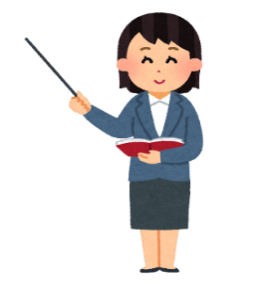 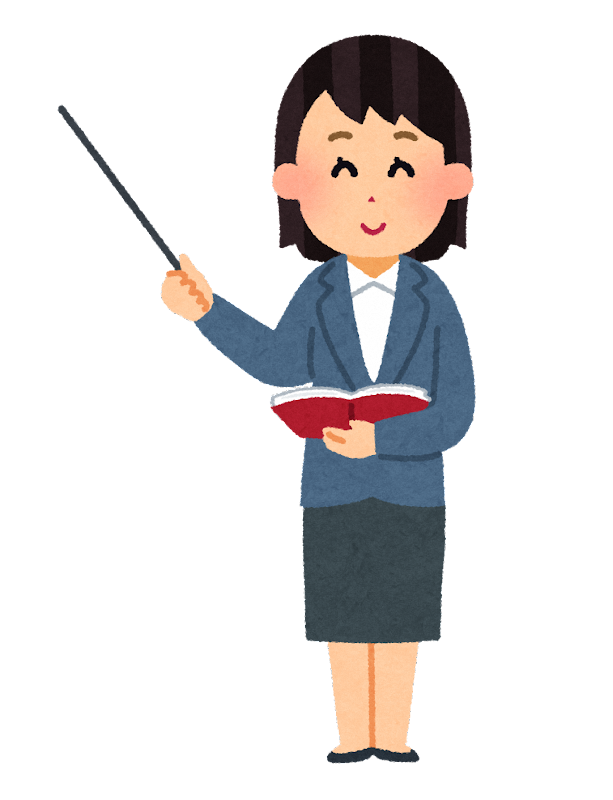 ★ＮＨＫのＥテレの英語番組を活用しよう！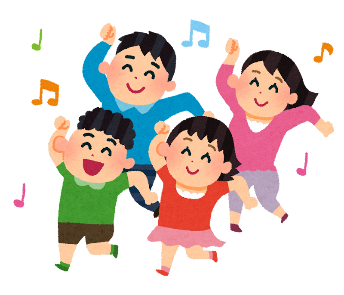 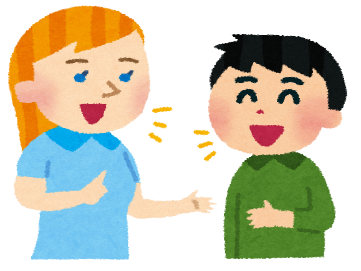 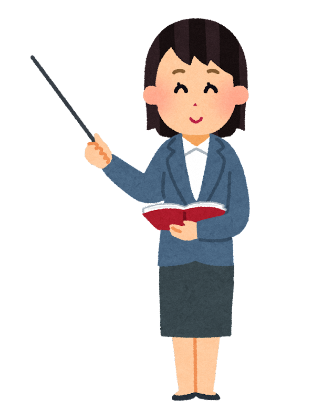 　　　　　　　　小学３、４年生小学５、６年生①身の回りにあるアルファベットの文字を探す。②アルファベットの文字を読む。※読み方が分からないときは、家の人に聞く。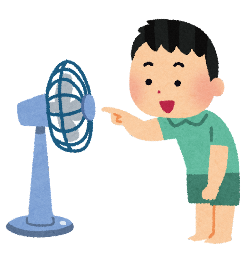 ③見付けたアルファベットの文字の数を調べる。　※Ａ～Ｚのうち、どの文字が多く使われているかを調べる。①身の回りにあるアルファベットの文字を探す。②四線のノートにアルファベットの文字を書く。※文字を忘れたときは、教科書を見て書き写す。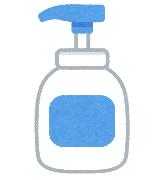 ③アルファベットの文字が書いてある物の名前を下に書く。　　　　　　　　小学３、４年生小学５、６年生アルファベットの数調べＡ→　 　３こ　　　　  Ｅ→　 　 ５こＢ→　 　４こ　　　　  Ｆ→　　  ２こＣ→　 　１こ　　　　  Ｇ→　    １こ Ｄ→　 　３こ※３年生外国語活動教材“Let’s try! 1”Unit6（P.22～23）のアルファベットの文字の横に、見付けた数を書き込む方法もあります。　　　　えんぴつ         ハンドソープ　